                                                                              КТ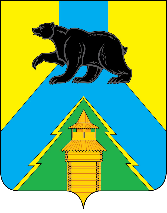 Российская ФедерацияИркутская областьУсть-Удинский районАДМИНИСТРАЦИЯПОСТАНОВЛЕНИЕ«  19 »   04   2022 г.  № 202 п. Усть-УдаО создании постоянно действующего органа управления звена территориальной подсистемы единой государственной системыпредупреждения и ликвидации чрезвычайных ситуаций на территории РМО «Усть-Удинский район»В соответствии со статьей 11 Федерального закона от  №68-ФЗ «О защите населения и территорий от чрезвычайных ситуаций природного и техногенного характера», статьей 12 Федерального закона от  №28-ФЗ «О гражданской обороне», Федеральным законом от  №131-ФЗ «Об общих принципах организации местного самоуправления в Российской Федерации», постановлениями Правительства Российской Федерации от 10 июля 1999 года №782 «О создании (назначении) в организациях структурных подразделений (работников), уполномоченных на решение задач в области гражданской обороны», от  №794 «О единой государственной системе предупреждения и ликвидации чрезвычайных ситуаций», руководствуясь Уставом районного муниципального образования  «Усть-Удинский район», администрация района, ПОСТАНОВЛЯЕТ:1. Определить постоянно действующим органом управления муниципального звена территориальной подсистемы единой государственной системы предупреждения и ликвидации чрезвычайных ситуаций специально уполномоченным на решение задач в области защиты населения и территорий от чрезвычайных ситуаций и гражданской обороны на территории районного муниципального образования «Усть-Удинский район» - отдел по делам ГО и ЧС администрации РМО «Усть-Удинский район» в лице начальника отдела.3. Утвердить Положение о постоянно действующем органе управления муниципального звена территориальной подсистемы единой государственной системы предупреждения и ликвидации чрезвычайных ситуаций специально уполномоченным на решение задач в области защиты населения и территорий от чрезвычайных ситуаций и гражданской обороны согласно приложению к настоящему постановлению.4. Управлению делами администрации района (Толмачева О.С.) опубликовать настоящее распоряжение в установленном порядке.5. Настоящее постановление вступает в силу после дня его официального опубликования.6. Контроль за выполнением настоящего постановления оставляю за первым заместителем мэра Менгом А.А.Глава администрации Усть – Удинского района                                                                                         С.Н. Чемезов«Утверждено»постановлением администрации районного муниципального образования «Усть-Удинский район»№____ от «____» апреля 2022г.ПОЛОЖЕНИЕо постоянно действующем органе управления муниципального звена территориальной подсистемы единой государственной системы предупреждения и ликвидации чрезвычайных ситуаций, специально уполномоченном на решение задач в области защиты населения и территорий от чрезвычайных ситуаций и гражданской обороны на территории районного муниципального образования«Усть-Удинский район»1. Общие положения.1.1. Настоящее Положение определяет предназначение, задачи и полномочия постоянно действующего органа управления муниципального звена территориальной подсистемы единой государственной системы предупреждения и ликвидации чрезвычайных ситуаций, специально уполномоченного на решение задач в области защиты населения и территорий от чрезвычайных ситуаций и гражданской обороны на территории районного муниципального образования «Усть-Удинский район».1.2. Постоянно действующий орган управления, муниципального звена территориальной подсистемы единой государственной системы предупреждения и ликвидации чрезвычайных ситуаций, специально уполномоченного на решение задач в области защиты населения и территорий от чрезвычайных ситуаций и гражданской обороны (далее – уполномоченный орган) осуществляет свою деятельность в порядке, установленном Законодательством Российской Федерации и иными нормативными актами, регулирующими вопросы защиты населения и территорий от чрезвычайных ситуаций и гражданской обороны.1.3. Администрация районного муниципального образования «Усть-Удинский район» осуществляет укомплектование уполномоченного органа, разрабатывает и утверждает его функциональные обязанности и штатное расписание.1.4. Уполномоченный орган является органом повседневного управления муниципального звена территориальной подсистемы единой государственной системы предупреждения и ликвидации чрезвычайных ситуаций (МКУ «ЕДДС РМО «Усть-Удинский район»). 	1.5. Работник органа управления назначается на должность и освобождается от должности распоряжением главы администрации районного муниципального образования «Усть-Удинский район».2. Основные задачи.2.1. Основными задачами уполномоченного органа являются: 2.1.1. Организация планирования и проведения мероприятий по гражданской обороне, предупреждению и ликвидации чрезвычайных ситуаций природного и техногенного характера.2.1.3. Организация создания и контроль за поддержанием в состоянии полной готовности муниципальной  системы оповещения населения на территории Усть-Удинского района2.1.4. Организация подготовки работающего и неработающего населения способам защиты от опасностей, возникающих при военных конфликтах или вследствие этих конфликтов при возникновении чрезвычайных ситуаций природного и техногенного характера.2.1.5. Участие в организации создания и содержания в целях гражданской обороны, предупреждения и ликвидации чрезвычайных ситуаций запасов материально-технических, продовольственных, медицинских и иных средств.  2.1.6. Организация планирования и проведения мероприятий по поддержанию устойчивого функционирования организаций в военное время и в условиях чрезвычайных ситуаций мирного времени, а также при возникновении чрезвычайных ситуаций природного и техногенного характера.2.1.7. Контроль за состоянием постоянной готовности сил гражданской обороны сил и средств муниципального звена единой государственной системы предупреждения и ликвидации чрезвычайных ситуаций ( далее - РСЧС), привлекаемых для решения задач гражданской обороны и защиты от чрезвычайных ситуаций природного и техногенного характера.3. Мероприятия органа управления по гражданской обороне и защите от чрезвычайных ситуаций.3.1. В соответствии с основными задачами уполномоченный орган:3.1.1. Осуществляет разработку и корректировку Плана гражданской обороны и защиты населения, Плана действий по предупреждению и ликвидации чрезвычайных ситуаций природного и техногенного характера, Паспорта безопасности территории РМО «Усть-Удинский район».3.1.2. Планирует и организует эвакоприёмные мероприятия, а также заблаговременную подготовку безопасных районов и производственную базу в безопасных районах.3.1.3. Разрабатывают проекты документов, регламентирующих работу администрации районного муниципального образования в области гражданской обороны и защиты от чрезвычайных ситуаций природного и техногенного характера.3.1.4. Формирует (разрабатывает) предложения по мероприятиям гражданской обороны, обеспечивающие выполнение мобилизационного плана администрации районного муниципального образования.3.1.5. Организует планирование и выполнение мероприятий, направленных на поддержание устойчивого функционирования организаций, необходимых для выживания населения при военных конфликтах или вследствие этих конфликтов, а также при чрезвычайных ситуациях природного и техногенного характера.3.1.6. Осуществляет создание и контроль за   состоянием  постоянной готовности к использованию систем связи и оповещения на пункте управления администрации районного муниципального образования.3.1.7. Планирует и организует подготовку руководящего состава районной администрации муниципального образования в области защиты от чрезвычайных ситуаций и гражданской обороны.3.1.8. Осуществляет создание, оснащение, подготовку сил гражданской обороны, сил и средств муниципального звена территориальной подсистемы единой государственной системы предупреждения и ликвидации чрезвычайных ситуаций.3.1.9. Участвует в планировании и организации проведения аварийно- спасательных работ на территории районного муниципального образования.3.1.10. Участвует в организации обучения работающего и неработающего населения способам защиты от опасностей, возникающих при ведении военных конфликтов, а также при чрезвычайных ситуациях природного и техногенного характера.3.1.11. Планирует и организует проведение командно-штабных учений (тренировок) и других учений по гражданской обороне и защите от чрезвычайных ситуаций, а также участвует в организации проведения учений и тренировок по мобилизационной подготовке и выполнению мобилизационных планов.3.1.12. Разрабатывает предложения и участвует в организации работы по созданию, накоплению, хранению и освежению в целях гражданской обороны и защиты от чрезвычайных ситуаций природного и техногенного характера запасов материально-технических, продовольственных, медицинских и иных средств.3.1.13. Организует контроль за выполнением принятых решений и утвержденных планов по выполнению мероприятий в области защиты от   чрезвычайных ситуаций и гражданской обороны на территории районного муниципального образования.3.1.14. Вносит на рассмотрение администрации районного муниципального образования предложения по совершенствованию подготовки к ведению и ведения гражданской обороны, обеспечению защиты от чрезвычайных ситуаций природного и техногенного характера. 3.1.15. Привлекает в установленном порядке к работе по подготовке планов, правовых нормативных документов и отчетных материалов в области защиты от чрезвычайных ситуаций и гражданской обороны другие структурные подразделения администрации районного  муниципального образования.3.1.16. Принимает участие в разработке и реализации комплекса мер, направленных на профилактику экстремизма и терроризма, а также на минимизацию и (или) ликвидацию последствий проявлений экстремизма и терроризма.Начальник отдела по делам ГО и ЧС администрации района                                                                                         А.В. Медведев